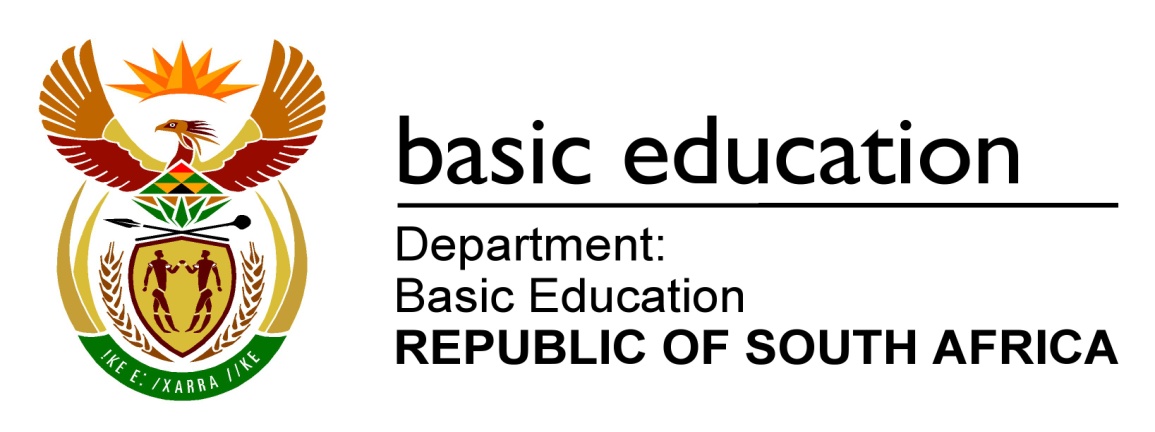 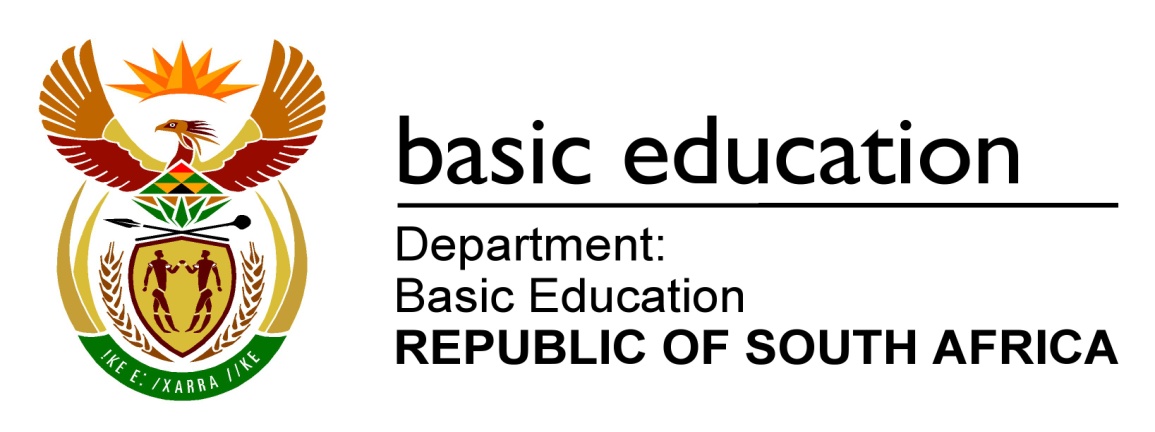 MARKS:  120TIME:  3 hoursCENTRE NUMBER:EXAMINATION NUMBER:This question paper consists of 22 pages and 1 page of manuscript paper.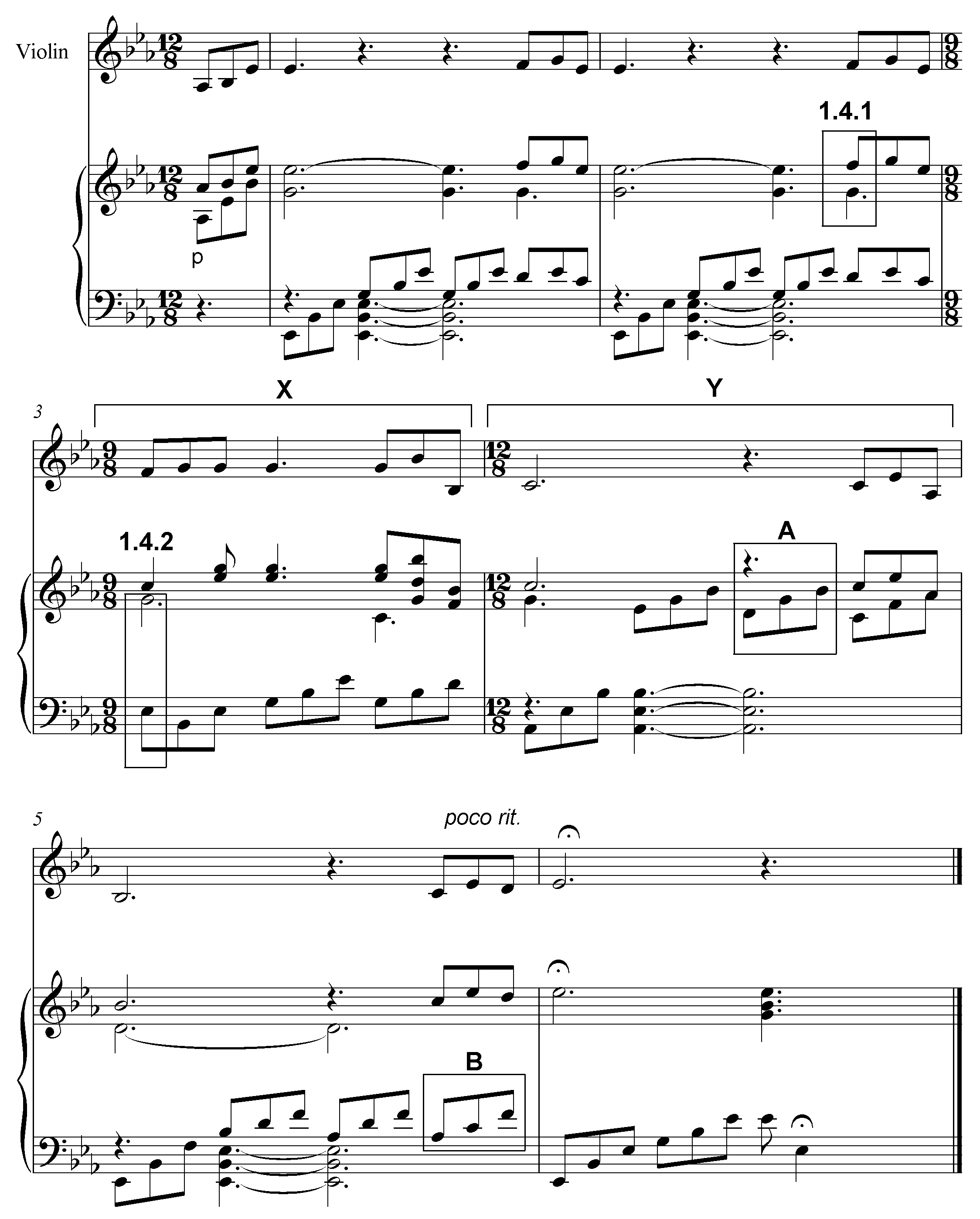 ORBLANK PAGE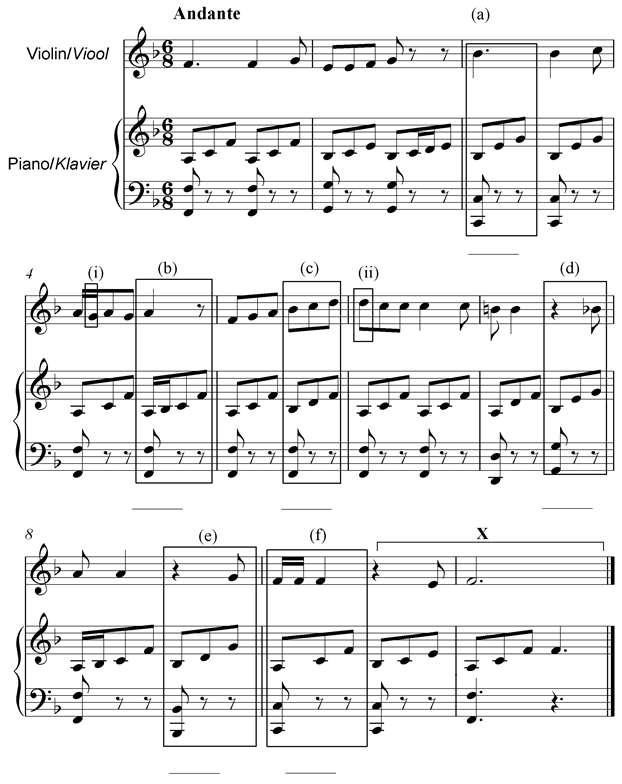 OR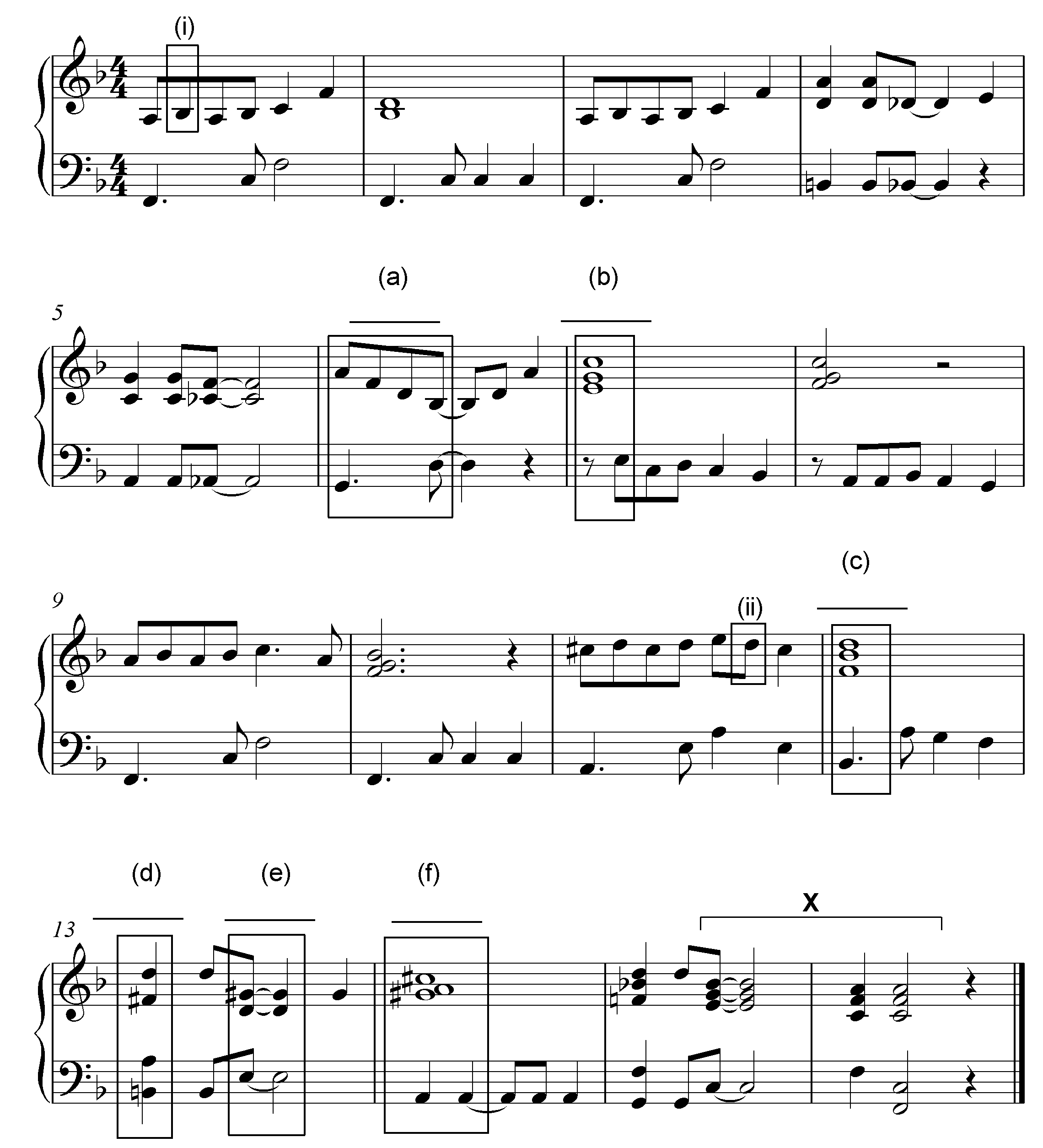 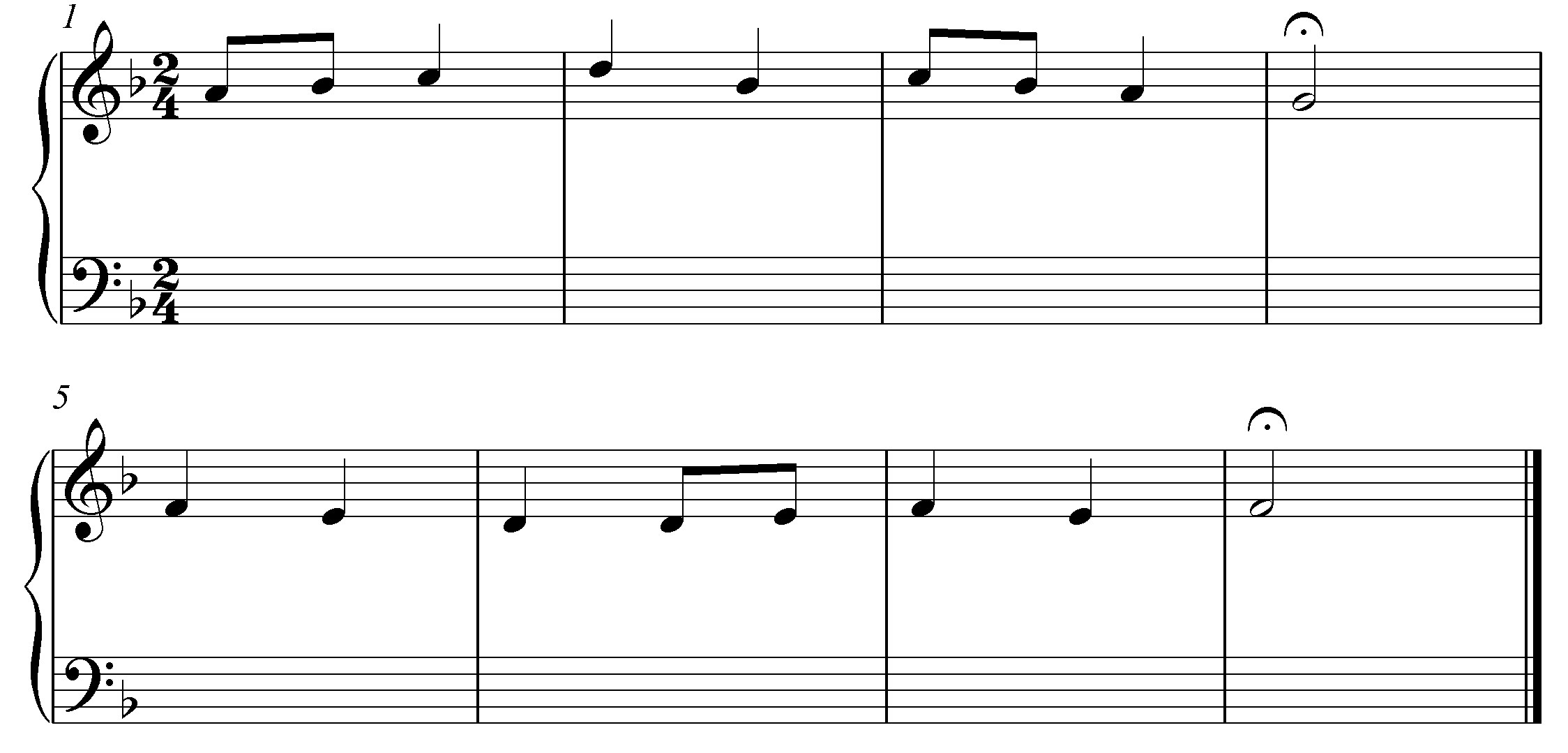 OR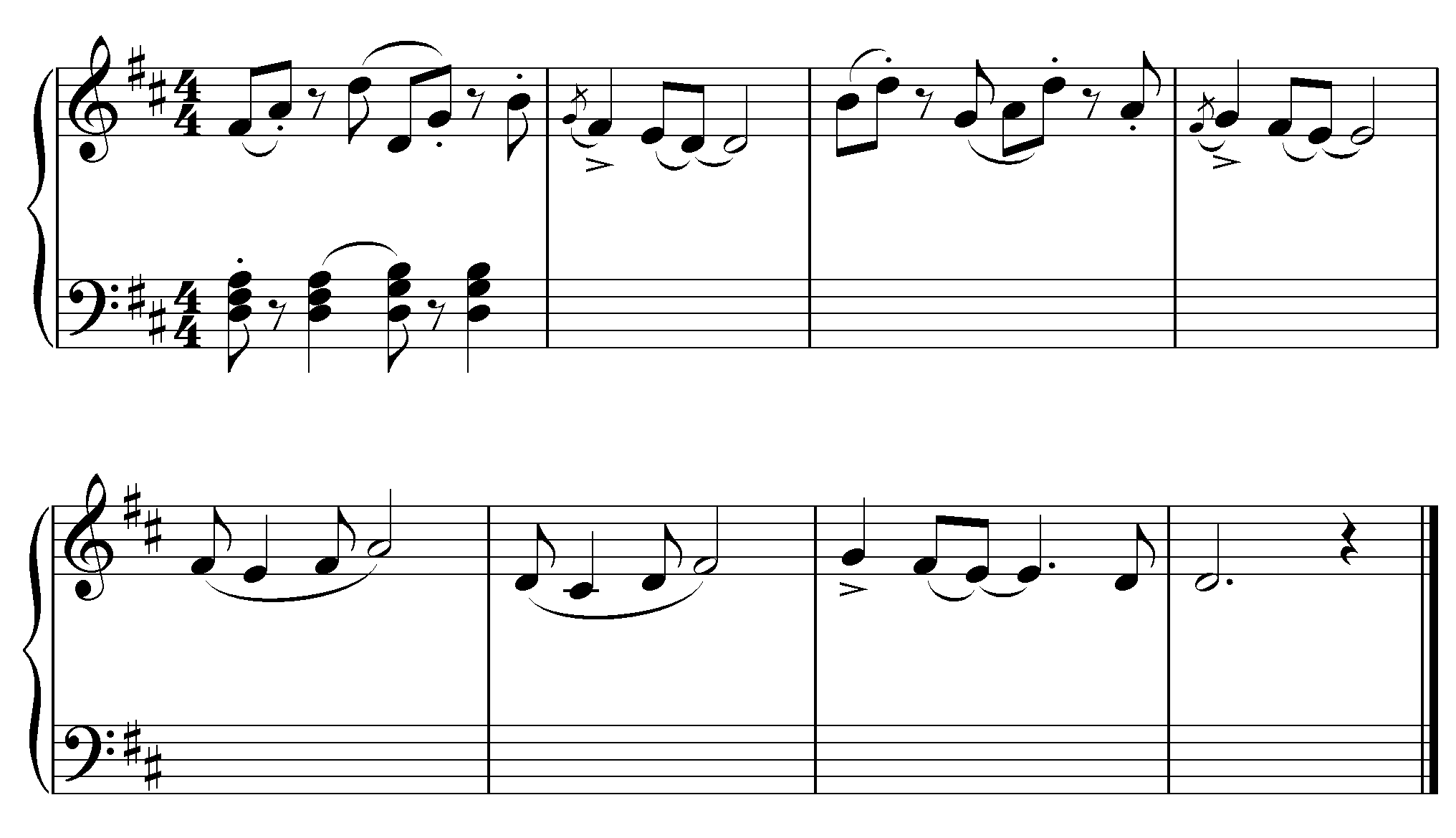 ORORINSTRUCTIONS AND INFORMATION1.2.3.This question paper consists of FIVE sections, namely SECTIONS A, B, C, 
D and E.SECTIONS A and B are COMPULSORY.SECTION C: WESTERN ART MUSIC (WAM), SECTION D: JAZZ and SECTION E: INDIGENOUS AFRICAN MUSIC (IAM) are choice questions. Answer only ONE of these sections (SECTION C or D or E).4.5.6.Write ALL music notation in SECTION A in pencil and all written text in blue or black ink on this question paper.Answer SECTION B and SECTION C or D or E in blue or black ink in the ANSWER BOOK provided.Number the answers correctly according to the numbering system used in this question paper.7.8.9.10.The last page of this question paper is manuscript paper intended for rough work. Candidates may remove this page.Candidates may NOT have access to any musical instrument for the duration of this examination.Candidates must take note of the mark allocation of each question in order to provide enough information in their answer.Write neatly and legibly.MARKING GRIDSECTION A:  THEORY OF MUSIC (COMPULSORY)	(90 minutes)Answer QUESTION 1 AND QUESTION 2.1 OR 2.2 AND QUESTION 3.1 OR 3.2 AND QUESTION 4.1 OR 4.2.Answer the questions in the spaces provided on this question paper.QUESTION 1	(25 minutes)Study the extract from Send in the Clowns by Stephen Sondheim below and answer the questions that follow.                            Adagio1.1Name the key of the work.__________________________________________(1)1.2What is the relative minor of the main key?__________________________________________(1)1.3Transpose the first four notes of the violin part a major third higher on the given stave below. Use a new key signature.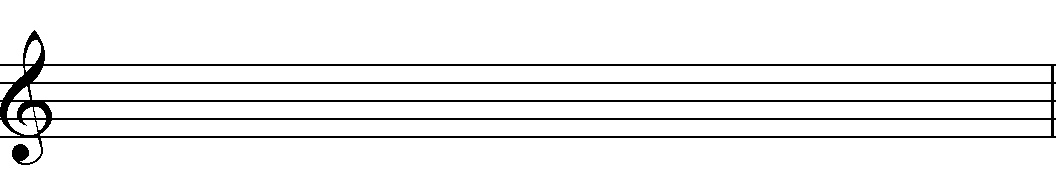 (2)1.4Name the intervals at 1.4.1 and 1.4.2 according to type and distance.1.4.1 _____________________________________1.4.2 _____________________________________(2)1.5Name the triads at A and B according to type and position, for example Major, second inversion. (Consider ONLY the notes in the block.)A:  ______________________________________B: _______________________________________(2)1.6Rewrite the violin part at X using half the note values. Insert the new time signature.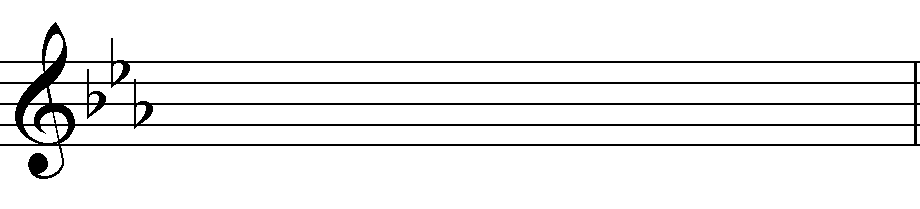 (2)1.7Rewrite the violin part at Y in the corresponding simple quadruple time, using the alto clef.(3)1.8What is the meaning of the Italian term adagio?___________________________________________(1)1.9In which scale/mode is the melody below written? 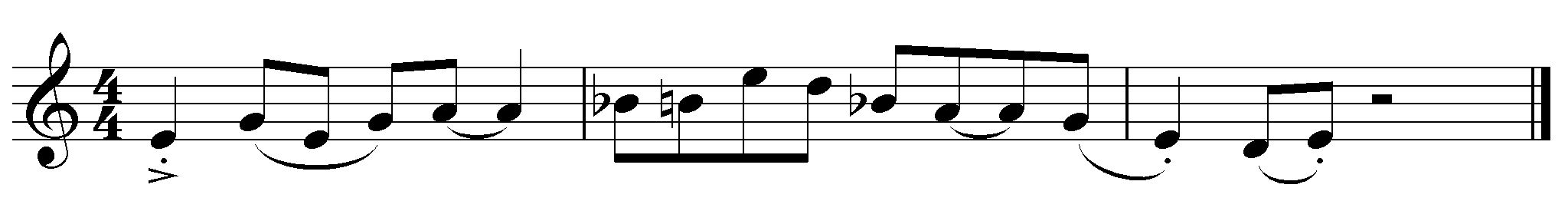 _________________________________________________(1)1.10Write the melodic form of the B minor scale, descending, using the alto clef. Write without a key signature, use semibreves and mark the semitones.(3)1.11Complete the fragment by writing sequences of motif (a) in bars 2 and 3.                  (a)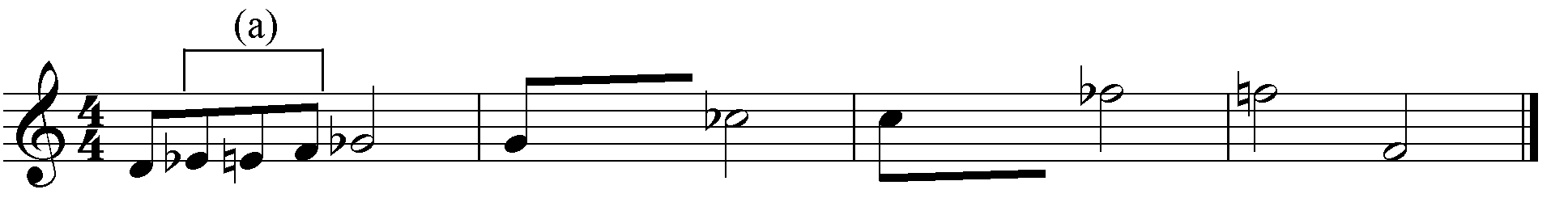 Complete the fragment by writing sequences of motif (a) in bars 2 and 3.                  (a)(2)[20][20]QUESTION 2	(25 minutes)Answer EITHER QUESTION 2.1 OR QUESTION 2.2.2.1Complete the opening motif below to form a twelve-bar melody in ternary form for any single-line melodic instrument of your choice. Name the instrument for which you are writing. Indicate the tempo and add dynamic and articulation marks.Instrument:______________________________________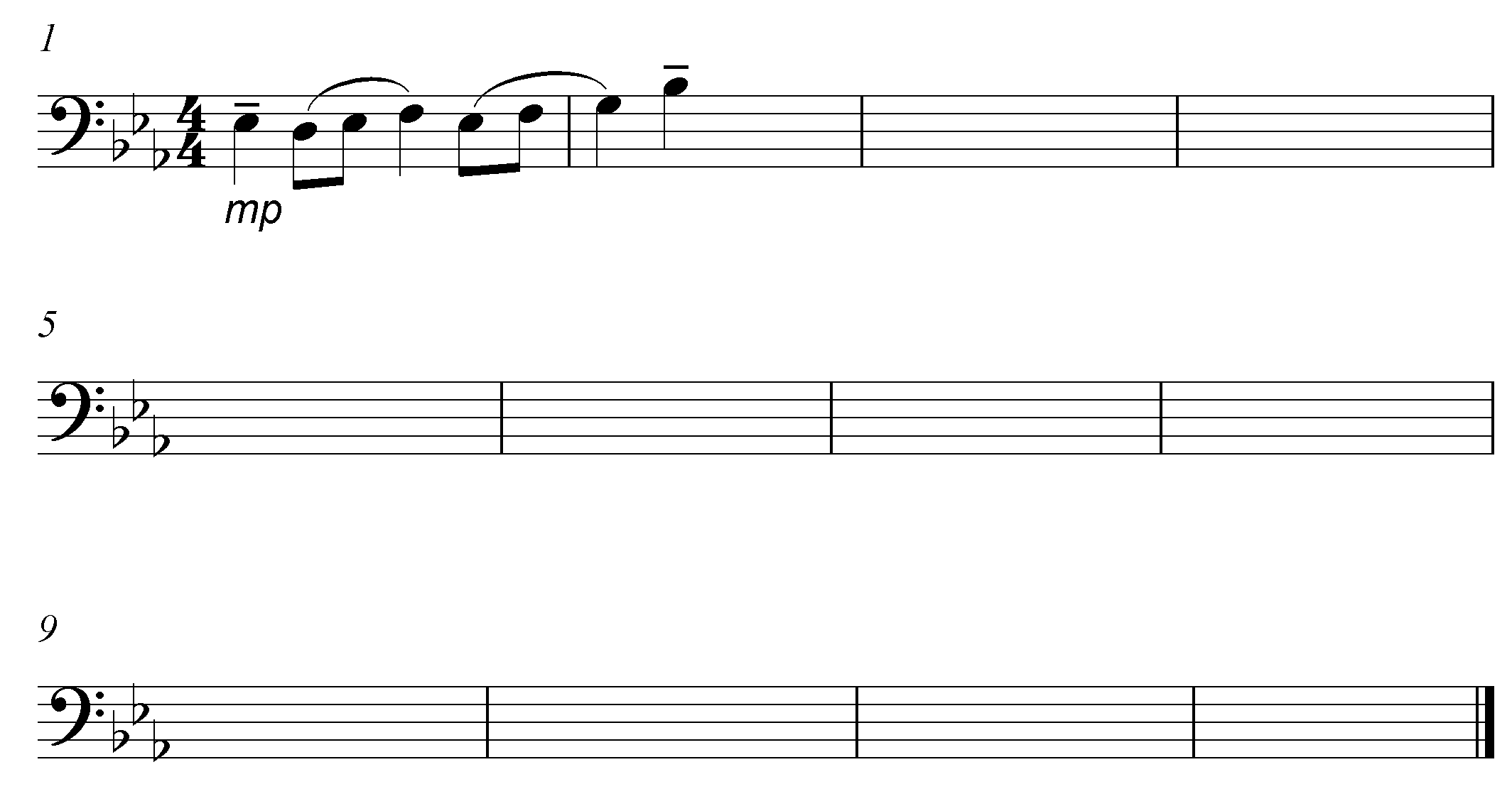 The melody will be marked according to the following criteria:[15]2.2Complete the opening motif below to form a twelve-bar melody in ternary form for any single-line melodic instrument of your choice. Name the instrument for which you are writing. Indicate the tempo and add dynamic and articulation marks.Instrument:____________________________________________________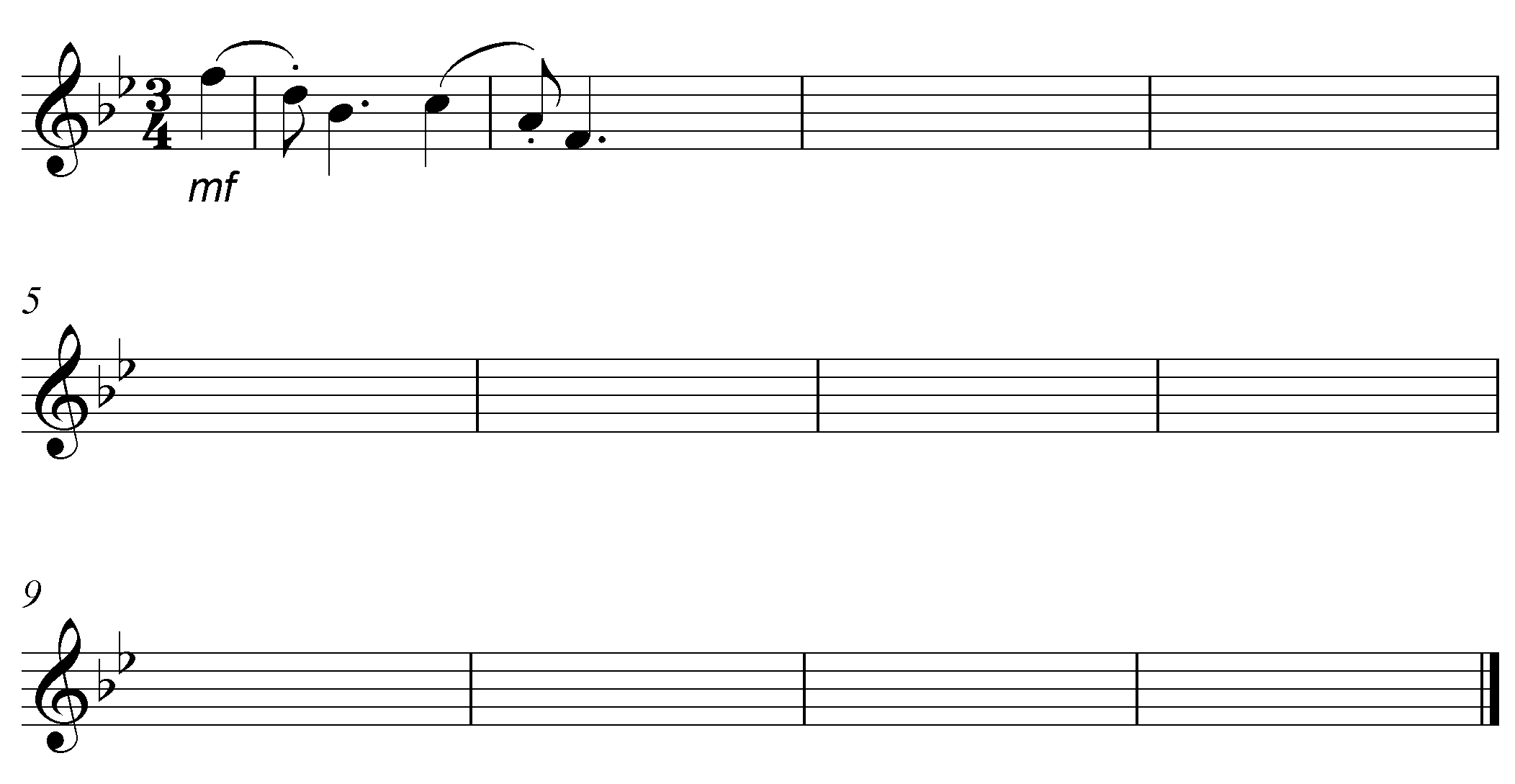 The melody will be marked according to the following criteria:[15]QUESTION 3	(10 minutes)Answer EITHER QUESTION 3.1 OR QUESTION 3.2.3.1Study the extract below and answer the questions that follow.3.1.1Identify the chords from (a)–(f) and figure them on the score,                   e.g.  iiib/iii6. (6)3.1.2Name the type of non-chordal notes at (i) and (ii).______________________________________________________________________________(2)3.1.3Identify the cadence at X. Write down the chord progression and the name of the cadence.Chord progression: _______________________________Cadence: 		_______________________________(2)[10]3.2Study the extract below and answer the questions that follow.3.2.1Identify the chords from (a)–(f) and figure them on the score, e.g. B/F#. (6)3.2.2Name the type of non-chordal notes at (i) and (ii).(i)_______________________________________(ii)_______________________________________(2)3.2.3Identify the cadence at X. Write down the chord symbols and the name of the cadence.Chord symbols: ____________________________________Cadence:         ____________________________________(2)[10]QUESTION 4	(30 minutes)Answer EITHER QUESTION 4.1 OR QUESTION 4.2.4.1Complete the four-part vocal harmonisation below by adding the alto, tenor and bass parts. The harmonisation will be marked according to the following criteria:[15]4.2Complete the piece below by adding suitable harmonic material in the open stave. Continue in the style suggested by the given material in bar 1.The harmonic material will be marked according to the following criteria:[15]TOTAL SECTION A:60SECTIONS B, C, D, E:  GENERAL MUSIC KNOWLEDGE	(90 minutes)Answer SECTION B AND SECTION C (Western Art Music) OR SECTION D (Jazz) OR SECTION E (Indigenous African Music). Answer ALL the questions in the ANSWER BOOK provided.SECTION B:  GENERAL (COMPULSORY)QUESTION 5  5.1Various options are provided as possible answers to the following questions. Choose the answer and write only the letter (A–D) next to the question number (5.1.1–5.1.10) in the ANSWER BOOK, for example 5.1.11 D.5.1.1How do you register and protect the copyright of your latest composition?ABCDRegister the work at the magistrate's court.Post the work to a music publisher.Post the work to yourself.Ask your teacher to certify your work.5.1.2The following term is associated with the music industry:ABCDNeedleworkNeedletimeNeedytimeNeedlepoint5.1.3The function of the recording company is to …Aadvertise and distribute CDs.Bhelp artists to get a recording contract.Crecord the artist's songs (album).DAll the above-mentioned5.1.4The function of a publishing company is to …The function of a publishing company is to …Aprepare scores for publication.Bregister the songs with an agency.Ccollect the money and pay the songwriters their royalties.DAll the above-mentioned5.1.5Which ONE of the following is NOT involved in the music rights representation of the South African music industry?ABCDCAPASSOSAMROEMISAFACTABCDfrom the 4th to the 7th steps of a major scale.associated with dissonance in music.also called an augmented 4th interval.All the above-mentioned5.1.7The term enharmonic describes notes with the same pitch which have …5.1.6The term tri-tone is …ABCDthe same note value.the same key signature.different letternames.All the above-mentioned5.1.8Timbre is a particular …ABCDsound quality of an instrument or voice.form type in music.dynamic change in a piece, e.g. crescendo.change of time signature.5.1.9A whole-tone scale is a scale consisting of seven …ABCDsemi-tones.minor 3rds.whole tones.None the above-mentioned5.1.10The term genre refers to a type of …ABCDscale.form.work.style.								  (10 x 1)(10)5.2Choose ONE description from COLUMN B that matches a term in             COLUMN A. Write only the letter (A–R) next to the question number            (5.2.1–5.2.10) in your ANSWERBOOK, for example 5.2.11  S.Choose ONE description from COLUMN B that matches a term in             COLUMN A. Write only the letter (A–R) next to the question number            (5.2.1–5.2.10) in your ANSWERBOOK, for example 5.2.11  S.	(10 x 1)(10)(10)TOTAL SECTION B:20Answer SECTION C (WAM)  OR SECTION D (JAZZ)  OR SECTION E (IAM).  SECTION C:  WESTERN ART MUSIC (WAM) QUESTION 66.1Describe the form types of the following. Include references to key and key change.6.1.1Minuet and trio form(3)6.1.2Rondo form(3)6.2Define opera.(2)6.3What is the difference between Opera Buffa and Opera Seria?(2)[10]QUESTION 7 Name ONE important aspect of each of the following elements with regard to Mendelssohn's Hebrides Overture: form, keys, harmony, dynamics and mood.[5]QUESTION 8 Define the term aria and describe how the aria, Der Hölle Rache kocht in meinem herzen/The Hellish fire boils in my heart, contributes towards the mood/atmosphere in Mozart's The Magic Flute.[5]QUESTION 9 9.1Identify the following motifs taken from works you have studied. Name the work and, where applicable, the movement from which each one comes.Extract A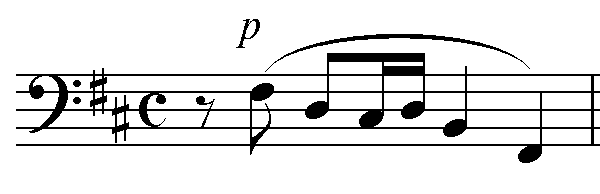 Extract B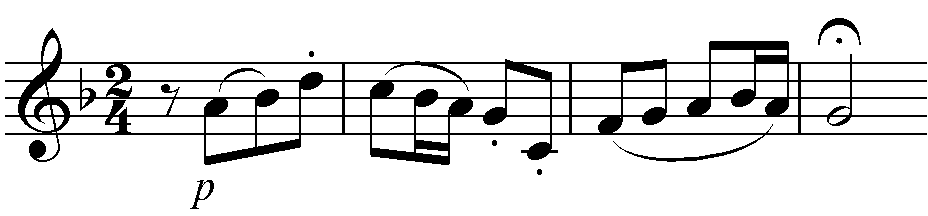 Extract C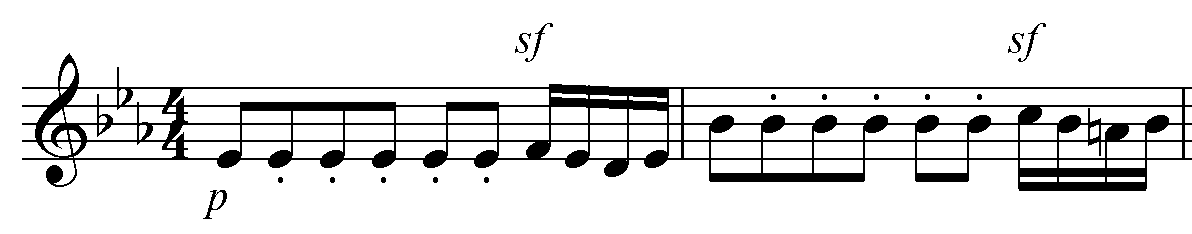 (3)9.2Name the stringed instruments that play the opening motifs in extracts A and B.(2)[5]QUESTION 10Write an essay in which you discuss Beethoven's creation of a programmatic symphony and how he achieved this goal through the use of instruments and tone painting in his Symphony No. 6. The essay will be marked according to the following criteria:[15]TOTAL SECTION C:40SECTION D:  JAZZQUESTION 1111.1Briefly describe the melody and rhythm of typical Cape jazz. (2)11.2Identify the features which make Spokes Mashiyane, Lemmy 'Special' Mabaso and Elias Lerole's music typical of the kwela style.(4)11.3Which South African jazz style do you associate with the following? 11.3.1Ragtime11.3.2Organ sound11.3.3Mardi Gras11.3.4Avante-garde(4) [10]QUESTION 12 Write a paragraph on the music contribution of ONE of the following South African female jazz artists: Dolly Rathebe Thandi Klaasen Miriam Makeba[5]QUESTION 13 Describe the characteristics of the music of the band, The Brotherhood of Breath.[5]QUESTION 14Write a paragraph on the style characteristics that you would hear in a mbaqanga song.[5]QUESTION 15Write an essay in which you discuss the traditional and international influences on marabi as a South African jazz style. Include ONE artist and ONE song in your answer.The essay will be marked according to the following criteria:[15]TOTAL SECTION D:40SECTION E:  INDIGENOUS AFRICAN MUSIC (IAM)QUESTION 1616.1Briefly define maskandi music in TWO sentences.(2)16.2Which stylistic features of free kiba makes it a traditional style of 
South African music? (4)16.3Which South African indigenous style do you associate with the following terms? 16.3.1A cappella(1)16.3.2ukupika(1)16.4Indicate whether the following statements are TRUE or FALSE. Write only the words 'true' or 'false' next to the question number, for example 16.4.3  True.16.4.1Praise poetry is always part of malombo music.(1)16.4.2Music is used in every aspect of life in indigenous African societies.(1)[10]QUESTION 17Describe the music characteristics of malombo music.[5]QUESTION 18Discuss the importance of dance (movement) in indigenous South African music.[5]QUESTION 19 Write a paragraph on the style characteristics of mbaqanga songs.[5]QUESTION 20Isicathamiya reflects the cultural customs of the Zulu culture.Write an essay in which you discuss the statement above. Link the cultural customs to the musical style characteristics.The essay will be marked according to the following criteria:[15]TOTAL SECTION E:GRAND TOTAL:40120